RENSEIGNEMENTS ELEVEINSCRIPTION EN CLASSE DE :					 DIPLOME PREPARE : Nom :	 Prénom Date de naissance :						 Lieu de naissance : Nationalité : Adresse : 	Téléphone du Jeune : 					E-mail : 		RENSEIGNEMENTS FAMILLEREPRESENTANT 1 Nom :						 Prénom : 				 Adresse (si différente de celle indiquée ci-dessus) :		Profession : Téléphone domicile : 						Portable : 	Téléphone travail : 						E-mail : 		REPRESENTANT 2 Nom :						 Prénom : 				 Adresse (si différente de celle indiquée ci-dessus) :Profession : Téléphone domicile : 						 Portable : 	Téléphone travail : 						E-mail : 		45 route d’Artondu91150 Ormoy la RivièreTél : 01 64 94 58 98 – Fax : 01 69 92 83 20Mail : maison-familiale-cfa@wanadoo.fr   web : http://www.cfa-moulindelaplanche.frREPRESENTANT LEGAL (autorité décisionnelle détenue par) (1) les parents      le père seulement      la mère seulement	Autre (à préciser) Nombre de frères et sœurs de l’élève :		 Années de naissance :	Situation des parents (1) :	mariés		 divorcés	  séparés 	 veuf (veuve)	  Célibataires 	 pacsés	vie maritale Autre interlocuteur(1) :  éducateur	 assistante sociale	   autre (à préciser) : Nom : 					Prénom : 				  Adresse : Téléphone : 							E-mail : 	STATUT DE L’ELEVE : Interne	 Demi-pensionScolarité antérieure :Comment avez-vous connu notre établissement ?SIGNATURESDate :Cocher la case correspondanteAnnéeEtablissement fréquentéClasseDiplôme obtenu 
(joindre copie)AnnéeNom – adresseClasseDiplôme obtenu 
(joindre copie)2019-2020  Par mon établissement scolairePrécisez lequel  Par le CIOPrécisez la ville  Par la mission localePrécisez la ville  Par la pressePrécisez  Par internetPrécisez  par relation (amis, parents, profs…)Précisez  Par un ancien élèveMentionnez son nom  Par un élève actuellement au CFAMentionnez son nom  Par un salon, forum Précisez lequel  Autre PrécisezReprésentant légalJeune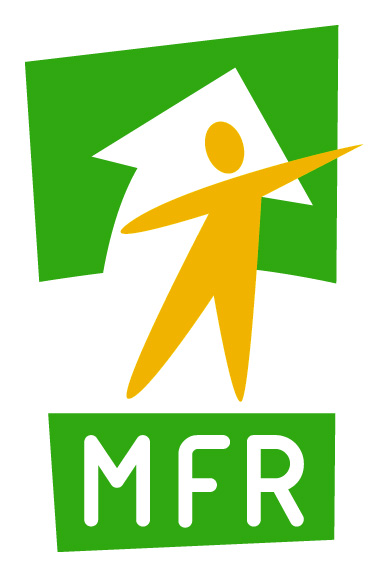 